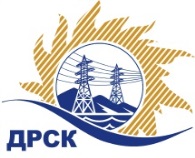 Акционерное Общество«Дальневосточная распределительная сетевая  компания»Протокол заседания Закупочной комиссии по вскрытию поступивших конвертовг. БлаговещенскСпособ и предмет закупки: Открытый электронный запрос предложений на право заключения Договора на выполнение работ:          «Ремонт ВЛ 0,4 кВ: с.Правовосточное, с.Семиозерка, с.Богородское» для нужд филиала АО «ДРСК» «Амурские электрические сети».Плановая стоимость закупки: 5 105 000,00  руб. без учета НДСЗакупка 1008.1 р. 1.1 ГКПЗ 2016 г.ПРИСУТСТВОВАЛИ: члены постоянно действующей Закупочной комиссии АО «ДРСК» 2 уровняИнформация о результатах вскрытия конвертов:В адрес Организатора закупки поступило 7 (семь) заявок на участие в закупке, с которыми были размещены в электронном виде на Торговой площадке Системы www.b2b-energo.ru.Вскрытие конвертов было осуществлено в электронном сейфе организатора закупки на Торговой площадке Системы www.b2b-energo.ru автоматически.Дата и время начала процедуры вскрытия конвертов с заявками участников: 14:39 (время благовещенское) (было продлено на 39 мин.)  17.02.2016 г.Место проведения процедуры вскрытия конвертов с заявками участников: Торговая площадка Системы www.b2b-energo.ruВ конвертах обнаружены заявки следующих участников закупки:Ответственный секретарь Закупочной комиссии 2 уровня АО «ДРСК»	Елисеева М.Г.  исп. Чуясова Е.Г.Тел. 397268№ 332/УР-В17.02.2016№Наименование участника и его адресПредмет заявки на участие в запросе предложений1ООО "ВОСТОК-СТРОЙИНВЕСТ" 675000, г. Благовещенск, ул. 50 лет Октября, д. 13/1, оф. 507Цена: 4 288 035,36  руб. (НДС не облагается)2ООО "ПОДРЯДЧИК ДВ"675018, Амурская обл., п. Моховая падь, лит. 1, кв. 53Цена: 4 300 000,00 руб. (НДС не облагается)3ООО "ЭНЕРГОСИСТЕМА АМУР" 675000, г. Благовещенск, ул. Красноармейская, д. 102, литер АЦена: 4 441 350,00  руб. (цена с НДС: 5 240 793,00  руб.)4ООО "ЭК "СВЕТОТЕХНИКА"675029, г. Благовещенск, ул. Артиллерийская, д. 116Цена: 4 486 519,00 руб. (цена с НДС: 5 294 092,42 руб.)5ООО "ДЭМ" 675000, г. Благовещенск, ул. Амурская, д. 257Цена: 4 486 522,00 руб. (цена с НДС: 5 294 095,96 руб.)6ИП Нестеров М. А. 675002, г. Благовещенск, ул. Партизанская, д. 69, кв. 58Цена: 4 497 064,00  руб. (НДС не облагается)7ООО "СвязьСтройКомплекс"658823, Алтайский край, г. Славгород,ул. Ленина, д. 109Цена: 4 849 925,19  руб.(цена с НДС: 5 722 911,73 руб.)